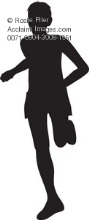 LOUISIANAWATERMELON RUN2017 5K RACEDATE: JULY 29, 2017						REGISTER BY 7/21/2017 = $20.00LOCATION:  Farmerville, LA					AFTER 7/21/2017              =$25.00AWARDS GIVEN IN THE FOLLOWING AGE GROUPS:MEN & WOMEN1ST OVERALL1ST MASTERS(1ST & 2ND PLACES ONLY)0-14	15-1920-24	25-2930-34	35-3940-44	45-4950-54	55-5960 & OVERRACE DAY SCHEDULERegistration begins at 6:30 a.m. in front of Edward Jones Office, 310 N. Main St. Farmerville. Roller blades, skates, and pets are prohibited on the race course.Call 318-368-9000 for more information.  Race begins at 7:30 a.m. Walkers will start at 7:15 a.m.Awards will be given as soon as the race is complete.***Please forward application to Louisiana Watermelon Run, P.O. Box 135, Farmerville, LA 71241******ENTRY FEE SHOULD BE MADE PAYBLE TO 2017 WATERMELON RUN***NAME____________________________________________________________________________________________ADDRESS_________________________________________________________________________________________AGE ON DAY OF RACE:  _____________________________________________________________________________DOB: ______________  SEX: ___________T-SHIRT SIZE:  __________________________________________________In consideration of acceptance of this entry, I waive any & all claims for myself and my heirs against Edward Jones, Louisiana Watermelon Festival or Road Runners Club of America, OVRR and all municipalities in which the event will take place, as well as any other persons connected with the event from injury or illness which may directly or indirectly result from participation.  I further state that I am in proper physical condition to participate in this event. ____________________________________________				___________________SIGNATURE (PARENT OR GUARDIAN IF UNDER 18)				DATE